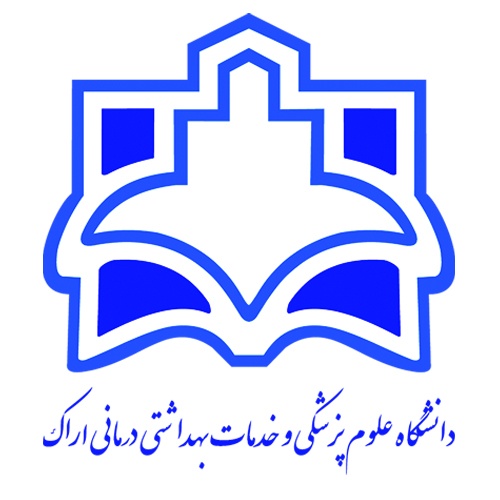 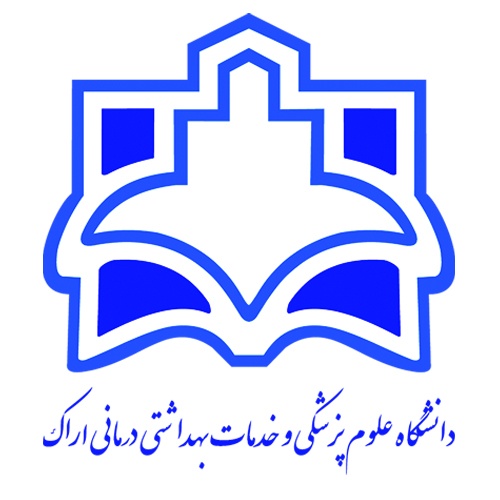 هدف کلی دوره:منابع درس:هدف کلی در واقع نشان‌دهنده هدف اصلی آن جلسه تدریس خواهد بود که اصولاً یک هدف کلی نگارش شده و سپس به چند هدف ویژه رفتاری تقسیم می‌شود.اهداف ویژه رفتاری دارای فعل رفتاری، معیار، محتوا و شرایط بوده و در حیطه‌های شناختی، عاطفی و روان حرکتی طراحی می‌شود. این اهداف در تعیین متد و وسایل آموزشی موثر می‌باشند.ارزشیابی بر اساس اهداف میتوانند به صورت آزمون ورودی (آگاهی از سطح آمادگی دانشجویان) ، مرحلهای یا تکوینی (در فرایند تدریس با هدف شناسایی قوت و ضعف دانشجویان) و آزمون پایانی یا تراکمی (پایان یک دوره یا مقطع آموزشی با هدف قضاوت در مورد تسلط دانشجویان) برگزار گردد.عنوان واحد درسی به طور كامل: تکنولوژی جراحی چشم و مراقبت های آن   11نام دانشکده: پیراپزشکی6نام و نام خانوادگي مدرس / مدرسان:  حامد پرنیخ1تعداد واحد: 112رشته تحصیلی فراگیران: تکنولوژی جراحی7آخرین مدرک تحصیلی: ارشد تکنولوژی جراحی2تعداد جلسه: 813مقطع: کارشناسی8رشته تحصیلی: اتاق عمل3عنوان درس پیش نیاز: فیزیولوژی1- تشریح2- آسیب شناسی و بافت شناسی	14نیمسال تحصیلی: اول9مرتبه علمی: مربی4تاریخ ارائه: هشت هفته دوم15تعداد فراگیران: 1810گروه آموزشی: اتاق عمل5شماره جلسهاهداف جزئیاهداف ويژه رفتاريارزیابی آغازین روش تدریس وسایل آموزشیشيوه ارزشيابيشيوه ارزشيابيشماره جلسهاهداف جزئیاهداف ويژه رفتاريارزیابی آغازین روش تدریس وسایل آموزشیتکوینی و پایانیدرصد1مروری بر آناتومی – پاتولوژی – ترمینولوژی چشمآناتومی و ساختار های چشم را شرح دهد.پاتولوژی های مربوط به چشم را شرح دهد.اصطلاحات مربوط به جراحی های چشم و اختلالات چشمی را شرح دهد. اصطلاحات مربوط به اقدامات تشخیصی و درمانی گوش را توضیح دهد.پیش مطالعه به همراه پرسش و پاسخسخنرانی، بحث گروهی، ویدئوپاورپوینت، ویدیو پروژکتور، وایت برد،ماژیک،ویدئوپایانی902- آشنایی با  انواع بیهوشی های جراحی چشم- توجهات قبل از عملابزار و  تجهیزات مورد نیازانواع بیهوشی های نورد استفاده در جراحی های چشم را توضیح دهد.آماده سازی های لازم قبل از اعمال جراحی چشم اشنا باشد.آشنایی با ابزار و تجهیزات مورد نیاز جراحی های چشمپیش مطالعه به همراه پرسش و پاسخسخنرانی، بحث گروهی، ویدئوپاورپوینت، ویدیو پروژکتور، وایت برد،ماژیک،ویدئوپایانی903آشنایی با انواع تجهیزات اتاق عمل:میکروسکوپدستگاه کوتردستگاه فیکوآشنایی با دارو ها و سرم های مورد نیاز آشنایی با نخ های جراحی مورد نیازنحوه کار کردن با میکروسکوپ و کوتر و دستگاه فیکو را یاد بگیرد.با انواع سرم های استفاده شده در اعمال چشمی آشنا باشد و آن هار ا از یکدیگر متمایز کند.انواع نخ های مورد نیاز برای اعمال جراحی چشمی را نام ببرد.نحوه پانسمان بعد از جراحی های چشمی را شرح دهد.پیش مطالعه به همراه پرسش و پاسخسخنرانی، بحث گروهی، ویدئوپاورپوینت، ویدیو پروژکتور، وایت برد،ماژیک،ویدئوپایانی904-آشنایی با انواع جراحی های پلک- تومور های پلکی درمان های جراحی برای اختلالات پلکی را بتواند توضیح دهد.اختلالات مربوط به پلک را نام ببرد.انواع تومور های خوش خیم و بد خیم مرتبط با پلک را توضیح دهد.پیش مطالعه به همراه پرسش و پاسخسخنرانی، بحث گروهی، ویدئوپاورپوینت، ویدیو پروژکتور، وایت برد،ماژیک،ویدئوپایانی905آشنایی با بیماری های چشمی :داکریوسیستیت، کانالیکولیت، تومور های غده اشکی، ادم ملتحمهآشنایی با جراحی های:پروبینگ مجرای نازولاکریمال، داکریوسیستورینوستومی، جراحی های تخلیه چشمداکریوسیستیت، کانالیکولیت را توضیح دهد.جراحی های پروبینگ مجرای نازولاکریمال، داکریوسیستورینوستومی را به صورت گام به گام توضیح دهد.انواع جراحی های مربوط به تخلیه کره چشم را نام ببرد و تفاوت آن ها با یکدیگر را توضیح دهد.پیش مطالعه به همراه پرسش و پاسخسخنرانی، بحث گروهی، ویدئوپاورپوینت، ویدیو پروژکتور، وایت برد،ماژیک،ویدئوپایانی906آشنایی با جراحی های ملتحمه آشنایی با جراحی های قرنیه پنریژیوم را توضیح دهد.جراحی مک رینولد را شرح دهد.دیستروفی و قوز قرنیه را شرح دهد. انواع کراتوپلاستی های قرنیه را نام ببرد.  درمان های پارگی قرنیه را شرح دهد.پیش مطالعه به همراه پرسش و پاسخسخنرانی، بحث گروهی، ویدئوپاورپوینت، ویدیو پروژکتور، وایت برد،ماژیک،ویدئوپایانی907آشنایی با انواع گلوکوم و درمان های جراحی آنآشنایی با آب مروارید و جراحی کاتاراکت1-  انواع گلوکوم را نام ببرد و تفاوت آن ها را بداند.2-  انواع جراحی های کاتاراکت را شرح دهد.پیش مطالعه به همراه پرسش و پاسخسخنرانی، بحث گروهی، ویدئوپاورپوینت، ویدیو پروژکتور، وایت برد،ماژیک،ویدئوپایانی908آشنایی با انواع جراحی های  شبکیه: دکولمان شبکیه، رتینوپکسی، اسکرال باکلینگ، ویترکتومیآشنایی با جراحی های استرابیسمدکولمان شبکیه را توضیح دهد و درمان های جراحی ان را نام ببرد. انواع ویترکتومی را نام برده و شرح دهد.انواع جراحی ها که برای اصلاح استرابیسم انجام می شوند را نام ببرد.پیش مطالعه به همراه پرسش و پاسخسخنرانی، بحث گروهی، ویدئوپاورپوینت، ویدیو پروژکتور، وایت برد،ماژیک،ویدئوپایانی90ردیفعنوان1Alexander's Care of the Patient in Surgery 16th Edition, Kindle Edition  2Berry & Kohn's Operating Room Technique3Surgical Technology for the Surgical Technologist: A Positive Care Approach 5th Edition